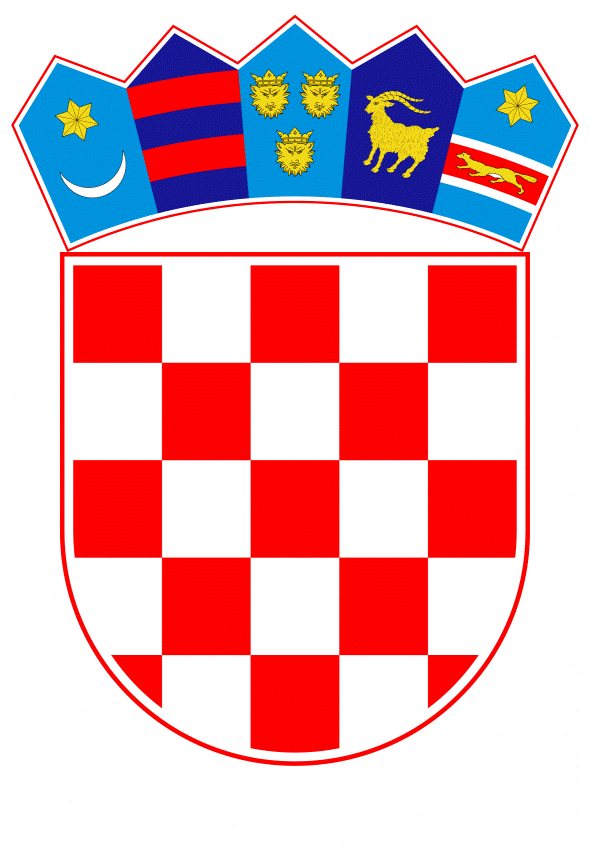 VLADA REPUBLIKE HRVATSKEZagreb, 17. studenoga 2021.______________________________________________________________________________________________________________________________________________________________________________________________________________________________Banski dvori | Trg Sv. Marka 2  | 10000 Zagreb | tel. 01 4569 222 | vlada.gov.hr 	Na temelju članka 31. stavka 3. Zakona o Vladi Republike Hrvatske („Narodne novine“, br. 150/11., 119/14., 93/16. i 116/18.), a u vezi s člankom 69. stavkom 1. Zakona o radiološkoj i nuklearnoj sigurnosti („Narodne novine“, br. 141/13., 39/15., 130/17. i 118/18.), Vlada Republike Hrvatske je na sjednici održanoj ____________ 2021. godine donijela Z A K L J U Č A K	 	Prihvaća se Izvješće o zaštiti od ionizirajućeg zračenja i nuklearnoj sigurnosti u Republici Hrvatskoj za razdoblje od 2018. do 2020. godine, u tekstu koji je Vladi Republike Hrvatske dostavilo Ministarstvo unutarnjih poslova aktom, KLASA: 011-02/21-01/222 URBROJ: 511-01-152-21-17,  od 4. studenog 2021. KLASA:URBROJ:Zagreb,                                                                                                    PREDSJEDNIKmr. sc Andrej PlenkovićO B R A Z L O Ž E NJ EPrema članku 69. stavku 1. Zakona o radiološkoj i nuklearnoj sigurnosti („Narodne novine“, br. 141/13, 39/15, 130/17 i 118/18),  ministar unutarnjih poslova je obvezan svake dvije godine, a po potrebi i češće, Vladi Republike Hrvatske podnijeti Izvješće o zaštiti od ionizirajućeg zračenja i nuklearnoj sigurnosti za prethodno dvogodišnje razdoblje. 	Predmetno Izvješće sadrži podatke o stanju radiološke sigurnosti, sigurnosti nuklearnih postrojenja, sigurnosnim mjerama i provedbi mjera zaštite u Republici Hrvatskoj, međunarodnoj suradnji na području radiološke i nuklearne sigurnosti, ocjenu o sprječavanju širenja nuklearnog oružja i nedozvoljenoj uporabi posebne opreme te prijedloge za poboljšanje radiološke i nuklearne sigurnosti, koji se odnose na navedeno izvještajno razdoblje.Nadležnost nad područjem radiološke i nuklearne sigurnosti u Republici Hrvatske do 31. prosinca 2018. godine imao je Državni zavod za radiološku i nuklearnu sigurnost, a od 1. siječnja 2019. godine te poslove je preuzelo Ministarstvo unutarnjih poslova, u skladu  sa  Zaključkom Vlade Republike Hrvatske.U ovom izvještajnom razdoblju nastavljen je kontinuitet provedbe poslova iz područja radiološke i nuklearne sigurnosti u okvirima regulatorne nadležnosti te implementacija svih dospjelih obveza preuzetih pravnom stečevinom EU. U tom cilju izrađeni su i usvojeni relevantni propisi kojima su se u postojeći hrvatski zakonodavni sustav prenijeli svi zahtjevi EU pravne stečevine iz područja radiološke i nuklearne sigurnosti. Najveći broj donesenih propisa bio je u 2018. godini. U ovom izvještajnom razdoblju utvrđena je potreba nadogradnje nacionalnog zakonodavnog  okvira kako bi se omogućio učinkovitiji  regulatorni nadzor, osobito u području zbrinjavanja radioaktivnog otpada, kao i smanjenje administrativnog opterećenja regulatornog tijela te pravnih i fizičkih osoba čije su djelatnosti obuhvaćene Zakonom o radiološkoj i nuklearnoj sigurnosti. Slijedom navedenog, pokrenuta je izrada novog Zakona o radiološkoj i nuklearnoj sigurnosti u okviru regionalnog projekta s Međunarodnom agencijom za atomsku energiju.   U razdoblju od 2018. do 2020. godine, uz zakonodavni sustav, pored ovlaštenih stručnih tehničkih servisa za poslove radiološke sigurnosti i ovlaštenih izvršitelja za nuklearnu sigurnost, sustav radiološke i nuklearne sigurnosti dodatno je ojačan potvrđivanjem stručnjaka za zaštitu od ionizirajućeg zračenja i stručnjaka za medicinsku fiziku. Kao novitet, u regulatornom nadzoru izloženih radnika, uvedena je kategorizacija izloženih radnika u skladu sa rizikom od ozračenja tijekom rada, a sustav odobravanja djelatnosti usklađen je s rizikom od ozračenja radnika u pojedinoj djelatnosti. U skladu sa zakonskom obvezom provođeno je redovito praćenje stanja radioaktivnosti u okolišu i pitkoj vodi u Republici Hrvatskoj te u razdoblju od 2018. do 2020. godine nisu izmjerene povišene vrijednosti aktivnosti radionuklida u okolišu i pitkoj vodi u odnosu na prethodno izvještajno razdoblje. Također, Republika Hrvatska je sudjelovala u nekoliko međunarodnih vježbi pripravnosti za izvanredni radiološki i nuklearni događaj, u organizaciji Međunarodne agencije za atomsku energiju, Europske komisije te Republike Slovenije. Vezano uz prethodno navedene aktivnosti, utvrđena je potreba za unapređenjem službenih očevidnika i baza podataka u cilju poboljšanja regulatornog nadzora radiološke i nuklearne sigurnosti u Republici Hrvatskoj. U okviru tehničke suradnje s Međunarodnom agencijom za atomsku energiju potpisan je Nacionalni programski okvir za razdoblje 2020 -2025 za Republiku Hrvatsku. Broj nacionalnih projekata, koji su provedeni uz financiranje Međunarodne agencije za atomsku energiju, osobito u području medicine, značajno je porastao u odnosu na prethodna izvještajna razdoblja što će imati dalekosežan utjecaj na jačanje medicinske fizike u Republici Hrvatskoj te na dobrobit pacijenata u hrvatskim zdravstvenim ustanovama. Predlagatelj:Ministarstvo unutarnjih poslova Predmet:Izvješće o zaštiti od ionizirajućeg zračenja i nuklearnoj sigurnosti u Republici Hrvatskoj za razdoblje od 2018. do 2020. godine